Shoaib Ahmed Khatri (B.E ELECTRICAL)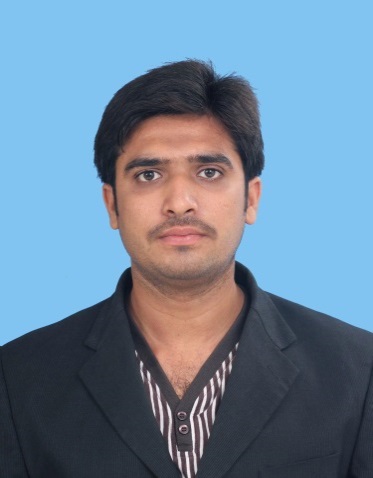 EXPERIENCE:Working in MUET Jamshoro as Lecturer.ACADEMIC QUALIFICATION:	FINAL YEAR THESIS:	INTERNSHIP TRAINING:1-MONTH		THERMAL POWER HOUSE, JAMSHOROThis Power Station comprises of four units having total capacity of 850 MW. Unit No.1 250 MW Japan origin is Furnace oil fired, whereas Units 2, 3 and 4 of 200 MW China Origin each are dual fired i.e. Gas/Furnace Oil.LEARNING:		Study the single line diagram of Thermal Power Station. Working Principle of thermal power station. Check out the main and auxiliary components of Power Station.	Getting familiar with different Protection schemes used for protection of Alternator, excitation system of generator etc.Synchronization of unit with Infinite Bus. Switching yard for transmission of electrical power.10 -DAYS		THATTA CEMENT CO. LTD, THATTAThatta Cement is one of the leading high quality cement producers in Sindh. The plant is completely automatic it used DCS and PLC system for automation and control.LEARNING:			Connections of Magnetic Contactor and EOCR for switching and protection of Induction Machines, PFI panel & various motor starters.Monitoring and switching of Central Grid equipment like online tap changing of transformer, switching loads etc.  Starting, monitoring and synchronizing diesel generator.Installation of cables in L.T/H.T panels via underground tunnels, 1-MONTH		PAKISTAN STEELPakistan Steel Mills is a global competitive, multi-billion state-owned megacorporation and the producer of the long rolled steel and heavy metal products and entities in the country.LEARNING:			Working of thyristor controlled DC machines in rolling mills.Repairing, rewiring and Testing of Transformers, AC and DC machines.Distribution of Electrical power in factory through dispatch centers. .TECHNICAL VISITS:	MEMBERSHIPS WITH PROFESSIONAL ORGANIZATIONS: GRADUATE ASSESSMENT TEST (GAT GENERAL):SEMINARS AND PROFESSIONAL COURSES:	COMPUTER SKILLS:	PERSONAL INFORMATION:	LANGUAGES:	Fluent in English, Urdu and Sindhi.Address:Dept: of Electrical Engineering MUET Jamshoro.Cell:+92-333-2202309.Email:shoaib.09el37.muet@gmail.com shoaib.ahmed@faculty.muet.edu.pk PEC Reg. No.:ELECT/37814Master of Engineering (M.E)Electrical PowerM.U.E.T JamshoroCONTINUEBachelor of Engineering (B.E)Electrical EngineeringM.U.E.T Jamshoro80.15%IST Division2012Intermediate Pre-EngineeringB.I.S.E Hyderabad67%B-Grade2008MatriculationScience Group	B.I.S.E Hyderabad80%A1-Grade2006Topic:Short description:POWER QUALITY ANALYSIS OF INDUSTRIAL AND COMMERCIAL LOADS.In that thesis power quality of power converter used in industrial and commercial devises were analyzed through software simulation with and without filter and results were shown both analytically and graphically.Siemens, Karachi.500, 200, 132 KV Grid Station, Jamshoro.KESC Karachi.RCC South, Jamshoro.KESC Dispatch Centre Ghizri, KarachiPakistan Engineering Council (PEC) Registration No:- ELECT/37814Test Score:57Percentile Score:83.87Participation in Symposium 2012Participation in IMTC conference 2012Participation in Nex 11 competitionCourse on Information and Networking Infrastructure of the Smart Grid.PLC Programming Course.Microsoft Office (Word, Excel, Power Point)Microsoft Windows (XP, Vista, Windows8)Internet Surfing VisioPLC Programming using ladder diagrams.Electronic WorkbenchMATLAB simulation (Sim Power System)PSS SincalFather’s Name:Siraj AhmedDate of Birth:19th Dec, 1988Nationality:PakistaniReligion:IslamC.N.I.C #:41409-5022794-1Marital Status:SingleDomicile:Thatta-R (Sindh)